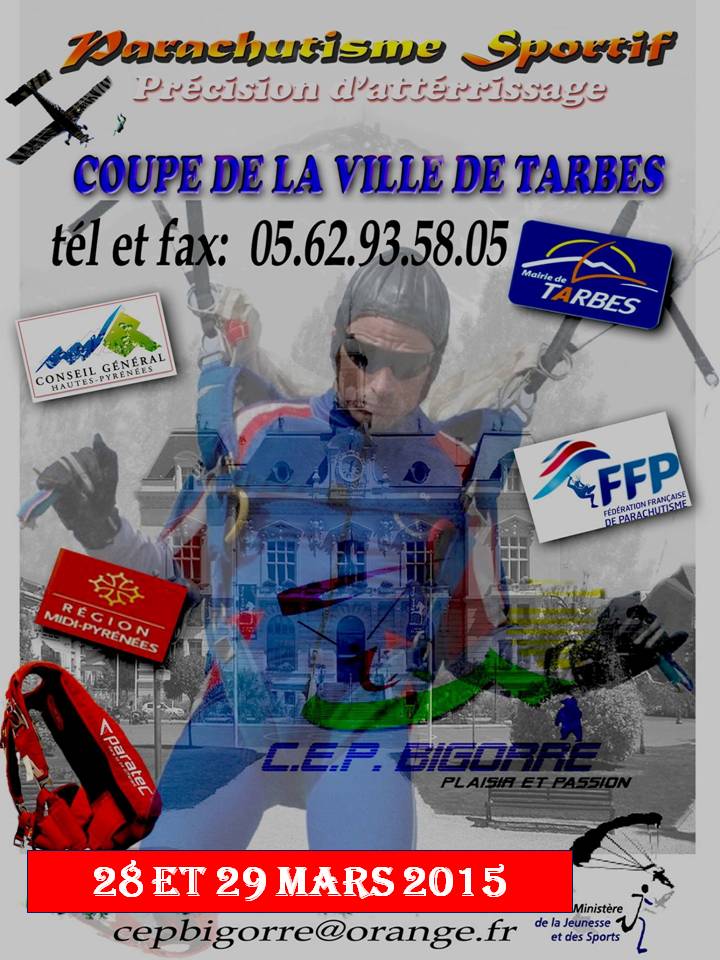 PROGRAMME PREVISIONNELVendredi   27 mars 2015 : 16 h 00-18h00 : Accueil des compétiteurs et début des formalités.Pas d’entraînement possible ce jour.Samedi  28 mars 2015 		  08 h 00 : Accueil des compétiteurs et formalités,09 h 00 : Briefing des compétiteurs,09 h 15 : Largage du dériveur,Début de la compétition non-stop,18 h 00 Arrêt de la compétition, Dimanche 29 mars 2015	08 h 30 : arrivée des compétiteurs,09 h 00 largage du dériveur,Redémarrage de la compétition,11 h 30 : fin de la compétition,12 h 00 : Remise des récompenses,Pot de clôture à l’issue.LOGISTIQUEHébergement :Inter-Hôtel Amarys Tarbes Route De Lourdes, 65310 Odos  +33 5 62 51 11 97                    - http://fr.federal-hotel.com/hotel_hotel-amarys-odosHotel F1 
 - http://fr.federal-hotel.com/hotel_formule1-tarbes-semeac  08 91 70 54 04Gîtes de France : 05 62 34 31 50Lou Batistou : 05 62 32 01 06Chambres d’Hôtes : Le Voyageur : 05 62 36 31 64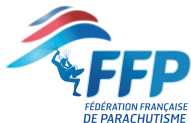 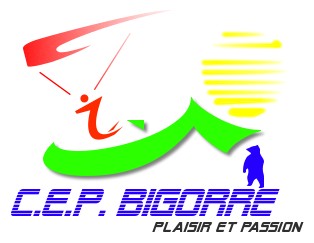 COUPE DE Les 28 et 29 mars 2015FICHE  D’INSCRIPTIONINDIVIDUEL :NOM DE L’EQUIPE :ADRESSE :Téléphone :					Email :          PARTICIPATIONHôtel Campanile Tarbes - Bastillac - www.campanile-tarbes-bastillac.fr - +33 5 62 51 19 15 Etap Hotel Tarbes   - www.accorhotels.com - +33 8 92 68 31 01Hotel Balladins Tarbes   - +33 5 62 51 12 56Hotel Grill Campanile   - www.campanile-tarbes-bastillac.fr - +33 5 62 38 14 52 N°NOMPRENOMN° de Licence12345Inscription  10 €    x            Compétiteurs   =€8 sauts de PA136 €  x            Compétiteurs   =€TOTAL du règlement   =€